28-04-20201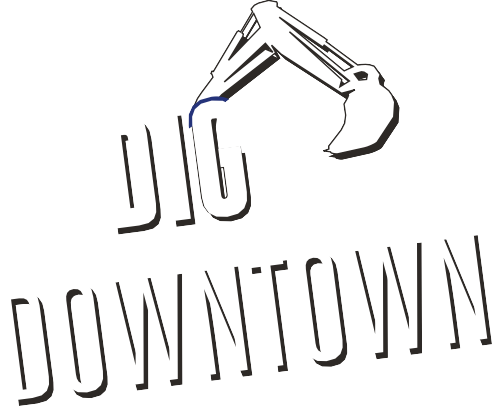 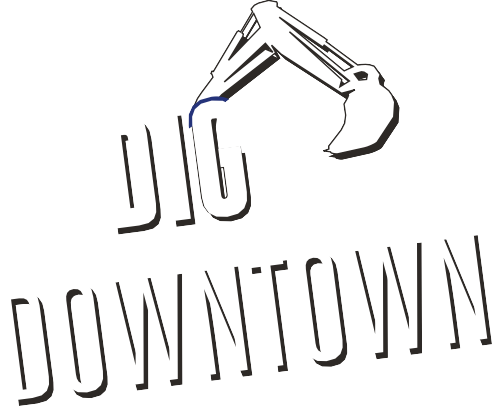 Health & SafetyAll ACL employees, subs/suppliers to follow Covid 19 handbook. Proper protective equipment shall be worn at all times, inside the work area.Pedestrian Traffic and Deliveries will be directed by the Safety Ambassadors on site.All vehicular traffic is now being detoured around the work area.Access through the work area will only be for emergency vehicles and local residence as well as prearranged deliveries with the Public Relations Officer.2Work Completed Today
Soil Cells on Northside of Dunlop Street East, West of Owen Street (#48 CIBC temporarily closed)Removals in Phase 3 (Maple St. to Mary St.) and Phase 1B (Owen St. to Clapperton St.) Guild Electric working on Hydro ductsHartley Interlock on site in Phase 1A to finish paver stones.3Work Scheduled for TomorrowRemovals between Maple Street and Mary StreetGuild Electric working on decommissioning and removing lights posts in Phase 3.Soil Cells on Northside of Dunlop Street East, West of Owen Street (#44 Sampson’s temporarily closed)Hartley Interlock on site Phase 1A to finish paver stones.4Business ImpactAll stores will be accessible via pedestrian walkways with planned interruptions in the walkway area April 27th to April 28th.Deliveries for all businesses located between Maple Street and Mary Street as well as Clapperton Street and Mulcaster Street to be coordinated with the Project Public Relations Officer -Nicole Maurice (705) 794-78005Business Impact: GarbageAll Garbage and Recycling is to be placed in the normal location (behind the hoarding fence) at the same time as per the City of Barrie regulations. Arnott Construction Ltd will ensure all Garbage and Recycling is collected as long as it meets the City of Barrie Waste Collection criteria. 6Emergency ServicePlease be advised that there is no through traffic East and West bound on Dunlop Street between Maple Street and Mary Street as well as Clapperton Street to Mulcaster Street. Hoarding fencing has been placed east and west of the Owen and Dunlop Street intersection to stop pedestrian and vehicle traffic within the job site. Fencing will need to be removed for access to job site.